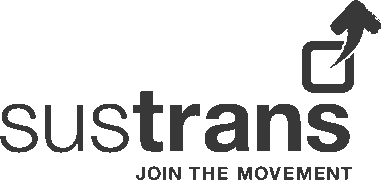 Job DescriptionJob Title: 			Finance SupervisorReference:			SUS3310Salary:			Grade G:  £27,804 per annumHours: 			37.5 hours per weekLocation: 	Sustrans offices in central Bristol / home basedPurpose of Job:To manage the transactional finance team responsible for recording and processing the organisation's financial transactions.  To design, develop and maintain systems, processes and procedures to enable the smooth and efficient running of the organisation's transactional finance function, including processes to enable efficient remote-working.  This will primarily involve managing and organising the operation of the purchase and sales ledgers.  Place in organisational structure:The post holder will report to the Head of Finance Operations.Key relationships:	Internal:			Finance teamBudget holdersExternal:			Suppliers Customers Auditors Key responsibilities:To organise, supervise, support and line manage direct reports, with responsibility for the following areas:Purchase ledger Sales ledger Purchasing cardsTo maintain systems, processes and procedures to enable the smooth and efficient running of the organisation's transactional finance team.  This will include the development of processes to enable efficient remote-working. To manage team processes to ensure that:the purchase ledger is maintained accurately and on a timely basisthe sales ledger is maintained accurately and on a timely basistransactions from Lloyds expenses system are coded, checked and uploaded accurately and promptlyBACS runs are processed accurately, authorised appropriately and performed on at least a weekly basisSupplier and customer queries are answered promptly.To ensure that the organisation makes effective use of evolving technologies, particularly to enable remote-working, whilst also offering value for money.To be responsible for the efficient operation of the organisation's financial accounting function, this role will occasionally be required to undertake certain transactional tasks as deemed necessary, for example:Maintaining the purchase ledgerMaintaining the sales ledgerMaintaining the purchasing card systemProcessing BACS runsData entryResolving supplier and customer queriesTo approve any supplier or customer corrections to the Dimensions system, in line with procedures, and ensuring that all details are correct.To be responsible for all relevant tasks being completed on  time for the production of the monthly management accounts, including:Importing various monthly purchase ledger costsApproving petty cash returnsEnsuring the purchase and sales ledgers are up to dateCarrying out month end checksTo ensure master data is cleansed to aid reporting and compliance.  To ensure that all written procedures for the sales and purchase ledger are up to date and clear and that they fulfil all control and compliance requirements.  To ensure that the procedures are adhered to by the team.To be responsible for ensuring that the organisational finance induction training material, for processes such as expense claims and purchasing cards, are up to date and reflect current procedures.  To oversee the writing of new training material needed for the evolving technologies, such as invoice capture / invoice workflow approval systems.To ensure that aged debtor and creditor balances are flagged and actions taken to resolve any issues.  To manage the balance sheet accounts for general debtors, general creditors, payments on account, the bad debt provision and petty cash balances.To assist with the preparation and submission of the quarterly VAT returns, primarily checking that postings on the Dimensions system have the correct VAT coding.To aid the external inspections of books and records, for example, statutory audit.To communicate effectively with suppliers, customers and members of Sustrans staff.To undertake ad-hoc tasks as deemed necessary.People ManagementTo line manage the Transactional Finance Team, supervising their workload, developing their abilities and having oversight of their capacity.To manage, develop and coach team members by setting clear objectives and monitoring performance to maximise their potential.To work with HR to ensure that training and development of staff is planned effectively and in line with business need.Training and personal development:To attend essential Sustrans training as required by the Charity.To ensure own personal development by working to objectives set as part of the Charity’s appraisal process.Health & Safety, Safeguarding and Equality, Diversity and Inclusion:To support and comply with the organisation’s policy for the management of Health and Safety.To support and comply with the organisation’s policies for the management of safeguarding.To support and comply with the organisation’s policy and procedures relating to Equality, Diversity and Inclusion and apply principles of best practice in own role.Working conditions:The post-holder will live close to the nominated office base although there may be opportunities to work from home at times. Overnight stays away from home may be necessary when participating in projects away from their designated base. Occasional weekend and late working may be required with time off in lieu. The post-holder must be prepared to walk, cycle or use public transport for the majority of work journeys.Special Note:This job description does not form part of the contract of employment, but indicates how that contract should be performed.  The job description may be subject to amendment in the light of experience and in consultation with the jobholderCompiled:		Head of Finance Operations Date:			October 2015Updated:		November 2020Finance Supervisor   (SUS3310)Person SpecificationCriteriaEssentialQualifications, education and trainingStudying for an appropriate qualification –  ICAEW, CIMA, ACCA, AATExperienceProven experience in a related positionProven ability to organise, supervise, support and line manage direct reportsDemonstrable experience of working with purchase and sales ledgersExperience of working independentlyExperience of building effective working relationshipsExperience of implementing and embedding new systems, processes or working proceduresSkills and abilitiesThe ability to be organised and methodicalThe ability to work accuratelyThe ability to complete tasks to deadlinesExcellent communication skills with the ability to present information clearly both verbally and in writingExcellent interpersonal skills with the ability to build effective working relationships with a variety of staff and our external partnersAbility to plan, organise and prioritise workloadsAbility to work as a key member of a teamKnowledgeKnowledge and experience of Dimensions or a similar accounting system and MS ExcelOtherA flexible approach to work and enjoy a hands-on involvementA can-do attitude and desire to solve problemsCriteriaDesirableQualifications, education and trainingPart - qualified in an appropriate accountancy qualification – ICAEW, CIMA, ACCA, AAT OtherExperience of preparation of VAT returnsCommitment to the ideals of the organisation